Name of Journal: World Journal of CardiologyManuscript NO: 31967Manuscript Type: Original Article Case Control StudyEffects of hypertonic saline solution on body weight and serum creatinine in patients with acute decompensated heart failureLafrenière G et al. Hypertonic saline solution in acute decompensate heart failureGabrielle Lafrenière, Patrick Béliveau, Jean-Yves Bégin, David Simonyan, Sylvain Côté, Valérie Gaudreault, Zeev Israeli, Shahar Lavi, Rodrigo BagurGabrielle Lafrenière, Patrick Béliveau, Valérie Gaudreault, Division of Cardiology, Department of Medicine, Centre Hospitalier Universitaire de Québec, Université Laval, Quebec City, Quebec G1R 2J6, CanadaJean-Yves Bégin, Department of Psychoeducation, Université du Québec à Trois-Rivières, Trois-Rivières, Quebec G9A 5H7, CanadaDavid Simonyan, Clinical Research Platform, Centre Hospitalier Universitaire de Québec, Université Laval, Quebec City, Quebec G1R 2J6, CanadaSylvain Côté, Department of Pharmacy, Centre Hospitalier Universitaire de Québec, Université Laval, Quebec City, Quebec G1R 2J6, CanadaZeev Israeli, Shahar Lavi, Rodrigo Bagur, Division of Cardiology, Department of Medicine, London Health Sciences Centre, Western University, London, Ontario N6A5A5, CanadaAuthor contributions: Lafrenière G and Béliveau P contributed equally to this work; they participated with the conception and design, acquisition, analysis and interpretation of data and drafting of the manuscript; Begin JY and Simonyan D created the database and performed analysis and interpretation of data and reviewed critically the manuscript for important intellectual content; Côté S participated with the elaboration of the drug therapy protocol, and reviewed critically the manuscript for important intellectual content; Israeli Z and Lavi S participated in the analysis and interpretation of data, and revising critically the manuscript for important intellectual content; Gaudreault V participated in patient recruitment of patients and revising critically the manuscript for important intellectual content; Bagur R participated in the acquisition, analysis and interpretation of data, and drafting of the manuscript; all authors have read and approved the final version of the manuscript. Institutional review board statement: Not applicable.Informed consent statement: Informed consent was not required because of the retrospective nature of this study.Conflict-of-interest statement: The authors declare no conflicts of interest regarding this manuscript.Open-Access: This article is an open-access article which was selected by an in-house editor and fully peer-reviewed by external reviewers. It is distributed in accordance with the Creative Commons Attribution Non Commercial (CC BY-NC 4.0) license, which permits others to distribute, remix, adapt, build upon this work non-commercially, and license their derivative works on different terms, provided the original work is properly cited and the use is non-commercial. See: http://creativecommons.org/licenses/by-nc/4.0/Manuscript source: Invited manuscriptCorrespondence to: Rodrigo Bagur, MD, PhD, FAHA, Division of Cardiology, London Health Sciences Centre, Assistant Clinical Academic Professor, Department of Medicine, Western University, 339 Windermere Rd, University Hospital, London, Ontario N6A5A5, Canada. rodrigobagur@yahoo.comTelephone: +1-519-6633997Fax: +1-519-4343278Received: December 18, 2016 Peer-review started: December 19, 2016 First decision: January 28, 2017 Revised: May 25, 2017 Accepted: June 6, 2017Article in press: Published online: AbstractAIMTo test the safety and effectiveness of hypertonic saline solution (HSS+F) as a strategy for weight loss and prevention of further deterioration of renal function.METHODSPatients admitted with acute decompensated heart failure (ADHF) who received HSS+F were included in the study. After a period of a standard ADHF treatment, our patients received an intravenous infusion of furosemide (250 mg) combined with HSS (150 mL of 3% NaCl) twice a day for a mean duration of 2.3 d. Our primary outcomes were weight loss and a change in serum creatinine per day of treatment. The parameters of the period prior to treatment with HSS+F were compared with those of the period with HSS+F. RESULTSA total of 47 patients were included. The mean creatinine on admission was 155 ± 65 µmol/L, the ejection fraction was 40% ± 17%. The experimental treatment (HSS+F) resulted in greater weight loss per day of treatment than the standard treatment (-1.4 ± 1.4 kg/d vs -0.4 ± 1.0 kg/d, P = 0.0168). Importantly, the change in creatinine was not significantly different.CONCLUSIONThis study supports the effectiveness of HSS+F on weight loss in patients with ADHF. The safety profile, particularly with regard to renal function, leads us to believe that HSS+F may be a valuable option for those patients presenting with ADHF who do not respond to conventional treatment with intravenous furosemide alone.Key words: Heart failure; Decompensated; Hypertonic saline; Renal failure; Fluid overload© The Author(s) 2017. Published by Baishideng Publishing Group Inc. All rights reserved.Core tip: Hypertonic saline solution (HSS) has been proposed in recent years as a potential therapy to facilitate diuresis in patients with decompensated heart failure and to overcome diuretic resistance. This study supports the effectiveness of HSS+F on weight loss in patients with acute decompensated heart failure and a high burden of comorbidities, despite a proportion of patients having preserved ejection fraction, right heart failure and advanced renal failure. The administration of small intravenous boluses of HSS in conjunction with intravenous furosemide can be a feasible and inexpensive therapeutic option which can prevent the use of costlier and more invasive treatments such as ultrafiltration, hemodialysis and inotropic infusion.Lafrenière G, Béliveau P, Bégin JY, Simonyan D, Gaudreault V, Côté S, Israeli Z, Lavi S, Bagur R. Effects of hypertonic saline solution on body weight and serum creatinine in patients with acute decompensated heart failure. World J Cardiol 2017; In pressIntroductionHeart failure (HF) is a well-recognized major public health problem affecting about 26 million people worldwide[1]. Its impact in terms of mortality, morbidity, quality of life and cost is considerable. Acute decompensated heart failure (ADHF) is a leading cause of hospitalization and a common issue in emergency departments. Loop diuretics have long been recognized as the key for the treatment of ADHF[2], however, high doses can cause adverse effects, including electrolyte abnormalities and deterioration of renal function. In addition, patients can develop resistance to diuretics and congestive symptoms can persist despite treatment with high doses[3]. Currently available treatment options include higher doses or a continuous infusion of intravenous diuretics[4,5], a combination of different classes of diuretics for their synergistic effects[6,7], and in severe/advanced cases, parenteral inotropes[8-10] and ultrafiltration[11,12]. The last two options are not associated with a better prognosis, and in fact, can cause deleterious effects and their use is limited by the cost and availability[11-14]. The hypertonic saline solution (HSS) has been proposed in recent years as an adjunctive therapy for intravenous loop diuretics to improve or restore their initial pharmacological efficacy[3]. Among the proposed mechanisms to explain the benefits of HSS, it has been reported that it would prevent intravascular depletion due to diuretics[15,16] and thus would maintain renal flow and the glomerular filtration rate (GFR) during intensive treatment of intravenous furosemide[17]. Compared to the administration of high doses of intravenous furosemide alone, concomitant use of HSS (HSS+F) has shown, in patients with ADHF, a more rapid and complete resolution of the signs and symptoms of congestion by increasing urine volume and by potentiating weight loss[16,18,19], the potential to protect against deterioration of renal function during intensive diuretic therapy[15,20], an improvement of cardiac biomarkers and echocardiographic parameters[19,21,22], a reduced length of hospital stay and frequency of re-hospitalizations[23] and a good safety profile[24]. Therefore, the aim of the present was to test the safety and effectiveness of HSS+F as a strategy for weight loss and prevention of further deterioration of renal function compared to the usual intensive treatment with intravenous furosemide alone. MATERIALS AND METHODSPatients admitted with ADHF and who received HSS+F between January 2012 and December 2013 at the Quebec University Hospital Centre were included for the analysis. The decision to prescribe HSS+F following the standard treatment for a given patient was left to the discretion of the treating cardiologist, who had received at the beginning of the study a list of the suggested inclusion and exclusion criteria (Figure 1). All clinical, echocardiographic and laboratory data were prospectively collected in a dedicated database. Institutional review board approval and patient consent were not required because of the nature of this study.InterventionOn admission for ADHF, most patients were on fluid restriction of 1.5 L/day, received an intravenous furosemide dose that was adjusted according to the clinical response and the conventional HF treatment that was considered appropriate by the treating physician based on current recommendations[25,26]. When patients were considered to be refractory to this treatment, based on a poor response to standard therapy (weight, creatinine, clinical judgment), intravenous furosemide was replaced by an intravenous infusion of HSS+F (150 mL of 3% NaCl + 250 mg of furosemide) administered over one hour twice a day for a suggested period of 48 h that could be extended or shortened depending on the clinical response. Patients underwent the usual daily medical examination for the evaluation of the signs and symptoms of HF. Vital signs and weight were recorded daily; serum creatinine, sodium (Na) and potassium (K) levels were closely monitored during treatment. Moreover, the clinician’s impression concerning the treatment effectiveness was recorded in the medical notes. Patients were all compared to themselves with a before and after study design. The effects of treatment with intravenous furosemide alone (standard treatment) were compared to the treatment with intravenous furosemide plus HSS (HSS+F) (experimental treatment) administered following the standard treatment. The results available from days one to four prior to the initiation of saline treatment were analyzed and compared to the experimental treatment d (Figure 2).OutcomesOur primary outcomes were the decrease in weight and the change of creatinine per day of treatment. Secondary outcomes were the effect of the experimental treatment on the serum Na and K levels and its safety profile regarding neurological events.Subgroup analysisThe effects of HSS+F on weight and creatinine were studied in the “treatment impasse” subgroup defined as all patients with increased weight and creatinine per day of treatment despite standard therapy.Statistical analysesContinuous data are presented as mean ± standard deviation or median [interquartile range (IQR)] depending on variable distribution, and categorical data are presented as frequencies (percentage). Differences between the weight reduction in the experimental treatment and the standard treatment periods were assessed by Wilcoxon Signed Rank test for paired samples. The same approach was used for all other analyses as the change of creatinine per day of treatment between these two periods and analyses in the “treatment impasse” subgroup. The level of statistical significance was set as P < 0.05. Data were analyzed using the SAS statistical software, version 9.3.ResultsA total of 52 patients received HSS+F for ADHF. Five patients were excluded from the study; four because they received one bolus of HSS+F before the decision of giving end-of-life comfort care only, and one patient was not selected because four d had elapsed between the two boluses of HSS+F, making interpretation difficult. Hence, a total of 47 patients (32 men, 68%), mean age of 77.6 ± 9.5 years, were included in the study (Figure 3). Thirty-two (68%) patients had chronic kidney disease based on an estimated GFR (eGFR) ≤ 60 mL/min min/1.73 m2. Moreover, the mean creatinine was 155 ± 65 µmol/L, leading to an eGFR of 42 ± 22 mL/min/1.73 m2 on admission. Of note, 12 (25.5%) presented with a serum Na < 135 mmol/L. The left ventricle ejection fraction (LVEF) was 40 ± 17% and half of the patients had ≤ 40% (Table 1). In addition, 31 patients had pleural effusion, 11 had ascites, 11 presented with arterial hypotension and/or orthostatic hypotension and 13 had acute kidney injury defined as a 1.5-fold increase in serum creatinine or absolute increase in serum creatinine of ≥ 26.4 µmol/L from their baseline value[27,28]. Before receiving HSS+F, six (12.8%) patients required non-invasive ventilation and three (6.4%) patients were intubated for respiratory failure, but no form of mechanical ventilation was initiated during treatment with HSS+F. In addition, eight (17%) patients had a thoracentesis during hospitalization (two during the HSS+F treatment period and six outside of the observation period) and four (8.5%) patients had a paracentesis (two during the standard treatment and none during the HSS+F treatment). Moreover, eight (17%) patients received an infusion of inotropes, but only three during the observation period (one during the experimental treatment, one throughout the two treatments studied and the remaining during the standard treatment only). Six (12.8%) patients underwent coronary angiography during hospitalization, but only two patients had it during the observation period (one during the standard treatment and the other had two coronary angiograms: one before and another during treatment with HSS+F).InterventionPatients received a mean of 5.1 ± 2.0 doses of HSS+F for a mean duration of 2.3 ± 1.0 d. During the treatment period with HSS+F, patients lost 3.9 ± 3.8 kg. Interestingly, the treating physician reported a significant improvement in signs and symptoms of congestion with this experimental treatment on 38 (81%) patients. In addition, weight loss per day of treatment was significantly greater with HSS+F treatment than with the standard treatment (-1.4 ± 1.4 kg/d vs -0.4 ± 1.0 kg/d, mean difference of 0.8 ± 1.8 kg/d, P = 0.0168) (Table 2). The change in creatinine per day of treatment was not statistically different between treatments (Table 2). The mean serum Na increased by 2.4 mmol/L (95%CI: 1.6-3.1, P < 0.0001) and the mean serum K decreased by 0.2 mmol/L (95%CI: -0.4 to -0.1, P = 0.0001) with the experimental treatment compared to the standard treatment. The mean daily dose of intravenous furosemide given during the standard treatment period was 106 ± 67 mg. Four patients received an additional continuous infusion of furosemide for a mean duration of 2.3 d. Nine patients received mainly oral furosemide, with a correspondingly larger mean daily dose of 196 ± 165 mg. Seven doses of metolazone were given during the standard treatment and 7 doses during the experimental treatment. The administration of HSS+F was well tolerated by all patients and no major adverse events were observed. It is noteworthy to be highlighted that there was no pulmonary congestion or neurological consequences due to HSS+F strategy. However, the HSS+F treatment was discontinued in 2 (4.3%) patients due to an excessive increase in serum Na (i.e., from 120 mmol/L to 128 mmol/L) in 1 patient and a significant decrease in blood pressure for the other. A total of seven (15%) patients died during the hospital stay. The median time between death and the end of treatment with HSS+F was 3 (IQR: 1-33) d. However, two of these deaths were attributed to a shift to end-of-life palliative care requested by the family (treatment with HSS+F originally scheduled for 48 h was discontinued). The average hospital stay was 20 ± 12 d with a median of 16 (IQR: 11-24) d.Notably, in the impasse treatment subgroup (n = 15), consisting of patients selected because of their negative response to the standard treatment, in addition to a significant weight loss achieved with the experimental treatment (-1.2 ± 1.3 kg/d vs -0.3 ± 0.6 kg/d with the standard treatment, mean difference of 1.5 ± 1.7 kg/d, P = 0.0026), there was an increase in creatinine level with the standard therapy that was not seen with the experimental therapy; indeed, the mean creatinine difference was also statistically significant (11 ± 13 µmol/L per day, P = 0.008), Table 3. DiscussionIn a population of patients presenting a high burden of comorbidities and admitted with ADHF, the administration of HSS+F led to a greater weight loss per day of treatment compared to the standard intravenous furosemide strategy; even if a considerable proportion of them presented HF with preserved LVEF and/or advanced renal failure. The difference in weight loss achieved through treatment with HSS+F is comparable to that demonstrated in previous studies[16,18,19,21-23,29,30]. Among these studies, the difference between the average in weight loss in the group treated with HSS+F compared to the group treated with intravenous furosemide alone ranges from 0.3 kg to 5.6 kg[21,30]. Because our patients generally had some weight loss with the treatment with intravenous furosemide alone before starting treatment with HSS+F, it is possible that we have underestimated the weight loss due to HSS+F that could have been achieved without the prior use of intravenous furosemide alone.We were unable to demonstrate a statistically significant difference in terms of creatinine, although it tends to decrease with the experimental treatment while the trend is reversed with the standard treatment. It has been previously shown an increase in creatinine among those treated with intravenous furosemide alone, while there is either a decrease in creatinine in patients treated with HSS+F[16,18,22,23] or a mild increase that is less than furosemide alone[19,21,30]. It is noteworthy to be outlined that the lack of statistical significant in creatinine levels may be explained in part by the inclusion of patients with advanced renal failure. Indeed, Engelmeier et al[29] recruited patients with advanced renal failure (eGFR < 40 mL/min) and did not demonstrate a significant advantage of using HSS for the prevention of worsening renal function. Moreover, another study showed that HSS affords a protective role in the deterioration of renal function induced by loop diuretics, but does not exert a substantial protective effect in patients with ADHF who have pre-existing advanced renal failure and exhibiting a mean creatinine ≥ 194 µmol/L[15] However, in our study, the renal function of many patients worsened during treatment with intravenous furosemide alone, so the change in creatinine during treatment with HSS+F could be a reflection of the previous treatment. Treatment with HSS+F was well tolerated and its safety profile was reassuring as demonstrated in previous studies.[18,24] Of note, although we did not adjust the Na concentration in the HSS depending on the patient’s serum Na as done in most studies, there were no severe electrolyte disturbances, except in one patient who had an increase in serum Na of 8 mmol/L within 24 h, but without any neurological symptoms or further consequences. Our results indicate that serum Na levels should be monitored, but adjusting the tonicity of the HSS based on the serum Na level may not be necessary. This facilitates the administration of HSS and reduces the risk of errors.The result for the impasse subgroup, with few available treatment options, is particularly interesting. Those patients, who increased their weight and creatinine while treated with intravenous furosemide alone, had benefited from the therapy in terms of weight loss and renal function. The use of parenteral inotropes in a number of patients hospitalized for HF is potentially deleterious and requires tighter monitoring[31]. Moreover, the treatment of advanced ADHF by ultrafiltration or intravenous inotropes is not associated with a better prognosis and is limited by the cost and availability[11-14]. Therefore, according to some studies[19,30], simultaneous administration of appropriate doses of HSS during treatment with intravenous diuretics reduce diuretic resistance, which in fact, is the phenomenon of a decrease in the natriuretic response and thus, requires the use of further increasing doses of diuretics that often results in the deterioration of renal function[3]. Hence, the administration of small intravenous boluses of HSS associated with intravenous furosemide is a valid and inexpensive therapeutic option.LimitationsThe main limitation of this study lies with the fact of a small sample size and even prospective, the non-randomized nature of the study. Therefore, the fact that certain clinical variables that appeared to account more frequently in some group but finally did not reach statistical significance were related to the small sample size. Patients were compared to themselves under the standard and experimental treatments, and the latter being influenced by the previous one. In addition, since the standard treatment was at the discretion of the clinician, the doses of furosemide, the doses of other drugs and the use of thoracentesis or paracentesis were not the same for both treatments. Thus, confirming these results in a larger series of randomized patients might have a high impact on patient selection and clinical decision-making in this very high-risk group of patients.In conclusion, the results of this study support the effectiveness of HSS+F on weight loss. The safety profile, particularly with regard to renal function, leads us to believe that HSS+F may be a valuable option for those patients presenting with ADHF who do not respond to conventional treatment with intravenous furosemide alone.COMMENTSBackgroundCompared to the administration of high doses of furosemide monotherapy, the concomitant use of hypertonic saline solution (HSS+F) has shown, in some single-centre studies, clinical benefits and a good safety profile in patients with acute decompensated heart failure (ADHF). Research frontiersPatients can develop resistance to diuretics and congestive symptoms may persist despite treatment with high doses of furosemide.Innovations and breakthroughsThis study supports the effectiveness of HSS+F on weight loss in patients with ADHF.Applications The safety profile, particularly regarding renal function, leads us to believe that HSS+F may be a valuable option for those patients presenting with ADHF who do not respond to conventional treatment with intravenous furosemide alone.TerminologyThis study aims to test the safety and effectiveness of HSS+F as a strategy for weight loss and prevention of further deterioration of renal function. Peer-reviewThis is a well-written manuscript about the treatment of severe acute heart failure.ReferencesAmbrosy AP, Fonarow GC, Butler J, Chioncel O, Greene SJ, Vaduganathan M, Nodari S, Lam CS, Sato N, Shah AN, Gheorghiade M. The global health and economic burden of hospitalizations for heart failure: lessons learned from hospitalized heart failure registries. J Am Coll Cardiol 2014; 63: 1123-1133 [PMID: 24491689 DOI: 10.1016/j.jacc.2013.11.053]Guidelines for the evaluation and management of heart failure. Report of the American College of Cardiology/American Heart Association Task Force on Practice Guidelines (Committee on Evaluation and Management of Heart Failure). J Am Coll Cardiol 1995; 26: 1376-1398 [PMID: 7594057]Liszkowski M, Nohria A. Rubbing salt into wounds: hypertonic saline to assist with volume removal in heart failure. Curr Heart Fail Rep 2010; 7: 134-139 [PMID: 20607462 DOI: 10.1007/s11897-010-0018-4]Felker GM, Lee KL, Bull DA, Redfield MM, Stevenson LW, Goldsmith SR, LeWinter MM, Deswal A, Rouleau JL, Ofili EO, Anstrom KJ, Hernandez AF, McNulty SE, Velazquez EJ, Kfoury AG, Chen HH, Givertz MM, Semigran MJ, Bart BA, Mascette AM, Braunwald E, O'Connor CM. Diuretic strategies in patients with acute decompensated heart failure. N Engl J Med 2011; 364: 797-805 [PMID: 21366472 DOI: 10.1056/NEJMoa1005419]Felker GM, O'Connor CM, Braunwald E. Loop diuretics in acute decompensated heart failure: necessary? Evil? A necessary evil? Circ Heart Fail 2009; 2: 56-62 [PMID: 19750134 DOI: 10.1161/CIRCHEARTFAILURE.108.821785]Dormans TP, Gerlag PG. Combination of high-dose furosemide and hydrochlorothiazide in the treatment of refractory congestive heart failure. Eur Heart J 1996; 17: 1867-1874 [PMID: 8960430]Ellison DH. The physiologic basis of diuretic synergism: its role in treating diuretic resistance. Ann Intern Med 1991; 114: 886-894 [PMID: 2014951]Capomolla S, Febo O, Opasich C, Guazzotti G, Caporotondi A, La Rovere MT, Gnemmi M, Mortara A, Vona M, Pinna GD, Maestri R, Cobelli F. Chronic infusion of dobutamine and nitroprusside in patients with end-stage heart failure awaiting heart transplantation: safety and clinical outcome. Eur J Heart Fail 2001; 3: 601-610 [PMID: 11595609]Cusick DA, Pfeifer PB, Quigg RJ. Effects of intravenous milrinone followed by titration of high-dose oral vasodilator therapy on clinical outcome and rehospitalization rates in patients with severe heart failure. Am J Cardiol 1998; 82: 1060-1065 [PMID: 9817482]Unverferth DV, Magorien RD, Altschuld R, Kolibash AJ, Lewis RP, Leier CV. The hemodynamic and metabolic advantages gained by a three-day infusion of dobutamine in patients with congestive cardiomyopathy. Am Heart J 1983; 106: 29-34 [PMID: 6869193]Abraham WT, Adams KF, Fonarow GC, Costanzo MR, Berkowitz RL, LeJemtel TH, Cheng ML, Wynne J. In-hospital mortality in patients with acute decompensated heart failure requiring intravenous vasoactive medications: an analysis from the Acute Decompensated Heart Failure National Registry (ADHERE). J Am Coll Cardiol 2005; 46: 57-64 [PMID: 15992636 DOI: 10.1016/j.jacc.2005.03.051]Bart BA, Goldsmith SR, Lee KL, Givertz MM, O'Connor CM, Bull DA, Redfield MM, Deswal A, Rouleau JL, LeWinter MM, Ofili EO, Stevenson LW, Semigran MJ, Felker GM, Chen HH, Hernandez AF, Anstrom KJ, McNulty SE, Velazquez EJ, Ibarra JC, Mascette AM, Braunwald E. Ultrafiltration in decompensated heart failure with cardiorenal syndrome. N Engl J Med 2012; 367: 2296-2304 [PMID: 23131078 DOI: 10.1056/NEJMoa1210357]Bart BA, Goldsmith SR, Lee KL, Redfield MM, Felker GM, O'Connor CM, Chen HH, Rouleau JL, Givertz MM, Semigran MJ, Mann D, Deswal A, Bull DA, Lewinter MM, Braunwald E. Cardiorenal rescue study in acute decompensated heart failure: rationale and design of CARRESS-HF, for the Heart Failure Clinical Research Network. J Card Fail 2012; 18: 176-182 [PMID: 22385937 DOI: 10.1016/j.cardfail.2011.12.009]Elkayam U, Tasissa G, Binanay C, Stevenson LW, Gheorghiade M, Warnica JW, Young JB, Rayburn BK, Rogers JG, DeMarco T, Leier CV. Use and impact of inotropes and vasodilator therapy in hospitalized patients with severe heart failure. Am Heart J 2007; 153: 98-104 [PMID: 17174645 DOI: 10.1016/j.ahj.2006.09.005]De Vecchis R, Ciccarelli A, Ariano C, Pucciarelli A, Cioppa C, Giasi A, Fusco A, Cantatrione S. [Renoprotective effect of small volumes of hypertonic saline solution in chronic heart failure patients with marked fluid retention: results of a case-control study]. Herz 2011; 36: 12-17 [PMID: 20978728 DOI: 10.1007/s00059-010-3394-3]Licata G, Di Pasquale P, Parrinello G, Cardinale A, Scandurra A, Follone G, Argano C, Tuttolomondo A, Paterna S. Effects of high-dose furosemide and small-volume hypertonic saline solution infusion in comparison with a high dose of furosemide as bolus in refractory congestive heart failure: long-term effects. Am Heart J 2003; 145: 459-466 [PMID: 12660669 DOI: 10.1067/mhj.2003.166]Paterna S, Fasullo S, Di Pasquale P. High-Dose Torasemide is Equivalent to High-Dose Furosemide with Hypertonic Saline in the Treatment of Refractory Congestive Heart Failure. Clin Drug Investig 2005; 25: 165-173 [PMID: 17523765]Paterna S, Di Pasquale P, Parrinello G, Amato P, Cardinale A, Follone G, Giubilato A, Licata G. Effects of high-dose furosemide and small-volume hypertonic saline solution infusion in comparison with a high dose of furosemide as a bolus, in refractory congestive heart failure. Eur J Heart Fail 2000; 2: 305-313 [PMID: 10938493 DOI: 10.1016/s1388-9842(00)00094-5]Paterna S, Di Pasquale P, Parrinello G, Fornaciari E, Di Gaudio F, Fasullo S, Giammanco M, Sarullo FM, Licata G. Changes in brain natriuretic peptide levels and bioelectrical impedance measurements after treatment with high-dose furosemide and hypertonic saline solution versus high-dose furosemide alone in refractory congestive heart failure: a double-blind study. J Am Coll Cardiol 2005; 45: 1997-2003 [PMID: 15963399 DOI: 10.1016/j.jacc.2005.01.059]Issa VS, Bacal F, Mangini S, Carneiro RM, Azevedo CH, Chizzola PR, Ferreira SM, Bocchi EA. Hypertonic saline solution for renal failure prevention in patients with decompensated heart failure. Arq Bras Cardiol 2007; 89: 251-255 [PMID: 17992382]Parrinello G, Di Pasquale P, Torres D, Cardillo M, Schimmenti C, Lupo U, Iatrino R, Petrantoni R, Montaina C, Giambanco S, Paterna S. Troponin I release after intravenous treatment with high furosemide doses plus hypertonic saline solution in decompensated heart failure trial (Tra-HSS-Fur). Am Heart J 2012; 164: 351-357 [PMID: 22980301 DOI: 10.1016/j.ahj.2012.05.025]Parrinello G, Paterna S, Di Pasquale P, Torres D, Mezzero M, Cardillo M, Fasullo S, La Rocca G, Licata G. Changes in estimating echocardiography pulmonary capillary wedge pressure after hypersaline plus furosemide versus furosemide alone in decompensated heart failure. J Card Fail 2011; 17: 331-339 [PMID: 21440872 DOI: 10.1016/j.cardfail.2010.11.003]Paterna S, Fasullo S, Parrinello G, Cannizzaro S, Basile I, Vitrano G, Terrazzino G, Maringhini G, Ganci F, Scalzo S, Sarullo FM, Cice G, Di Pasquale P. Short-term effects of hypertonic saline solution in acute heart failure and long-term effects of a moderate sodium restriction in patients with compensated heart failure with New York Heart Association class III (Class C) (SMAC-HF Study). Am J Med Sci 2011; 342: 27-37 [PMID: 21701268 DOI: 10.1097/MAJ.0b013e31820f10ad]Paterna S, Parrinello G, Amato P, Dominguez L, Pinto A, Maniscalchi T, Cardinale A, Licata A, Amato V, Licata G, Di Pasquale P. Tolerability and efficacy of high-dose furosemide and small-volume hypertonic saline solution in refractory congestive heart failure. Adv Ther 1999; 16: 219-228 [PMID: 10915397]McKelvie RS, Moe GW, Ezekowitz JA, Heckman GA, Costigan J, Ducharme A, Estrella-Holder E, Giannetti N, Grzeslo A, Harkness K, Howlett JG, Kouz S, Leblanc K, Mann E, Nigam A, O'Meara E, Rajda M, Steinhart B, Swiggum E, Le VV, Zieroth S, Arnold JM, Ashton T, D'Astous M, Dorian P, Haddad H, Isaac DL, Leblanc MH, Liu P, Rao V, Ross HJ, Sussex B. The 2012 Canadian Cardiovascular Society heart failure management guidelines update: focus on acute and chronic heart failure. Can J Cardiol 2013; 29: 168-181 [PMID: 23201056 DOI: 10.1016/j.cjca.2012.10.007]Yancy CW, Jessup M, Bozkurt B, Butler J, Casey DE, Drazner MH, Fonarow GC, Geraci SA, Horwich T, Januzzi JL, Johnson MR, Kasper EK, Levy WC, Masoudi FA, McBride PE, McMurray JJ, Mitchell JE, Peterson PN, Riegel B, Sam F, Stevenson LW, Tang WH, Tsai EJ, Wilkoff BL. 2013 ACCF/AHA guideline for the management of heart failure: a report of the American College of Cardiology Foundation/American Heart Association Task Force on practice guidelines. Circulation 2013; 128: e240-e327 [PMID: 23741058 DOI: 10.1161/CIR.0b013e31829e8776]Bellomo R, Ronco C, Kellum JA, Mehta RL, Palevsky P. Acute renal failure - definition, outcome measures, animal models, fluid therapy and information technology needs: the Second International Consensus Conference of the Acute Dialysis Quality Initiative (ADQI) Group. Crit Care 2004; 8: R204-R212 [PMID: 15312219 DOI: 10.1186/cc2872]Mehta RL, Kellum JA, Shah SV, Molitoris BA, Ronco C, Warnock DG, Levin A. Acute Kidney Injury Network: report of an initiative to improve outcomes in acute kidney injury. Crit Care 2007; 11: R31 [PMID: 17331245 DOI: 10.1186/cc5713]Engelmeier RS, Le TT, Kamalay SE, Utecht KN, Nikstad TP,  Kaliebe JW, Olson K, Larrain G. Randomized trial of high dose furosemide-hypertonic saline in acute decompensated hearth failure with advanced renal desease. JACC 2012; 59: E958-E958 [DOI: 10.1016/S0735-1097(12)60959-0 ]Issa VS, Andrade L, Ayub-Ferreira SM, Bacal F, de Bragança AC, Guimarães GV, Marcondes-Braga FG, Cruz FD, Chizzola PR, Conceição-Souza GE, Velasco IT, Bocchi EA. Hypertonic saline solution for prevention of renal dysfunction in patients with decompensated heart failure. Int J Cardiol 2013; 167: 34-40 [PMID: 22243938 DOI: 10.1016/j.ijcard.2011.11.087]Yancy CW, Jessup M, Bozkurt B, Butler J, Casey DE, Drazner MH, Fonarow GC, Geraci SA, Horwich T, Januzzi JL, Johnson MR, Kasper EK, Levy WC, Masoudi FA, McBride PE, McMurray JJ, Mitchell JE, Peterson PN, Riegel B, Sam F, Stevenson LW, Tang WH, Tsai EJ, Wilkoff BL. 2013 ACCF/AHA guideline for the management of heart failure: a report of the American College of Cardiology Foundation/American Heart Association Task Force on Practice Guidelines. J Am Coll Cardiol 2013; 62: e147-e239 [PMID: 23747642 DOI: 10.1016/j.jacc.2013.05.019]P-Reviewer: Farand P, Said SAM S-Editor: Kong JX L-Editor: E-Editor:Specialty type: Cardiac and cardiovascular systemsCountry of origin: CanadaPeer-review report classificationGrade A (Excellent): 0Grade B (Very good): BGrade C (Good): CGrade D (Fair): 0Grade E (Poor): 0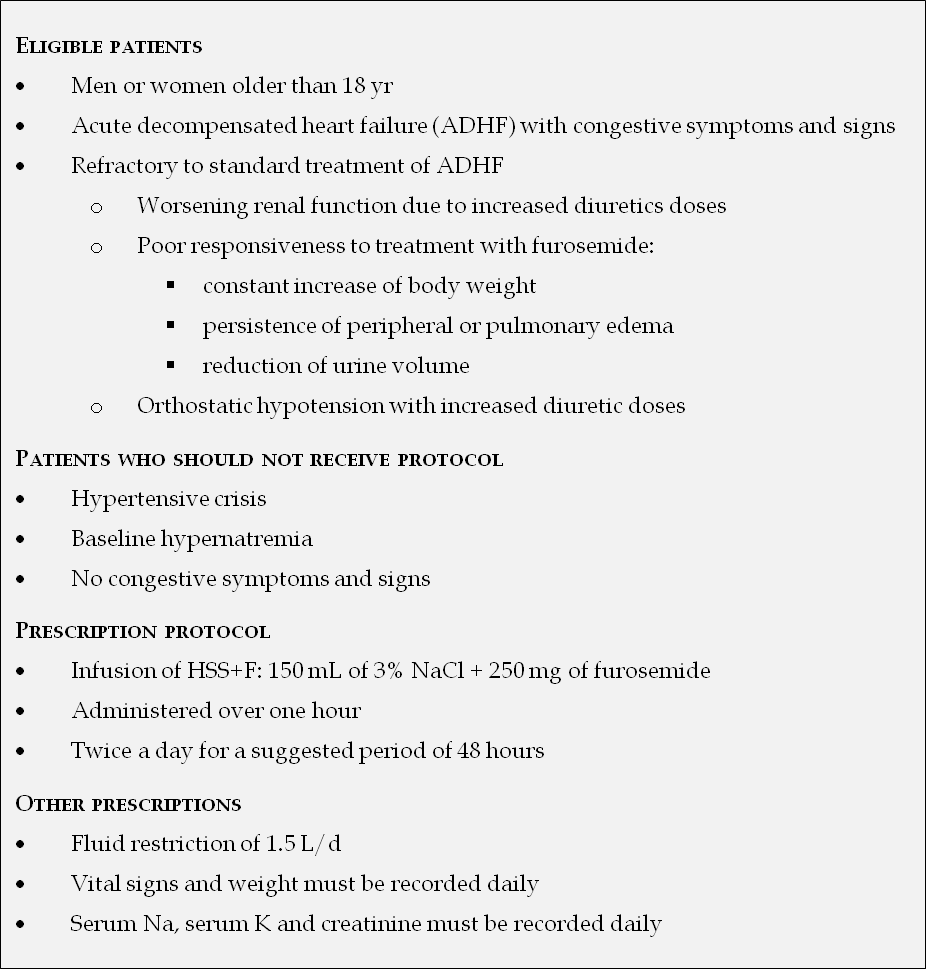 Figure 1 Study protocol.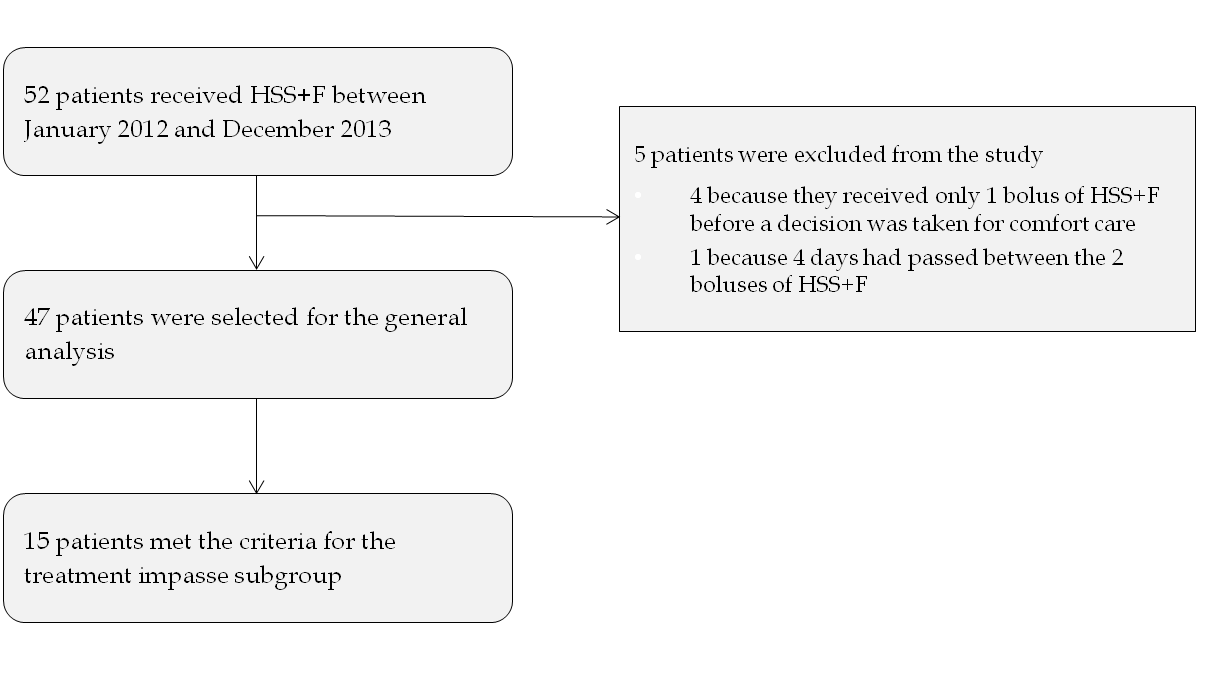 Figure 2 Data collection protocol and observation periods.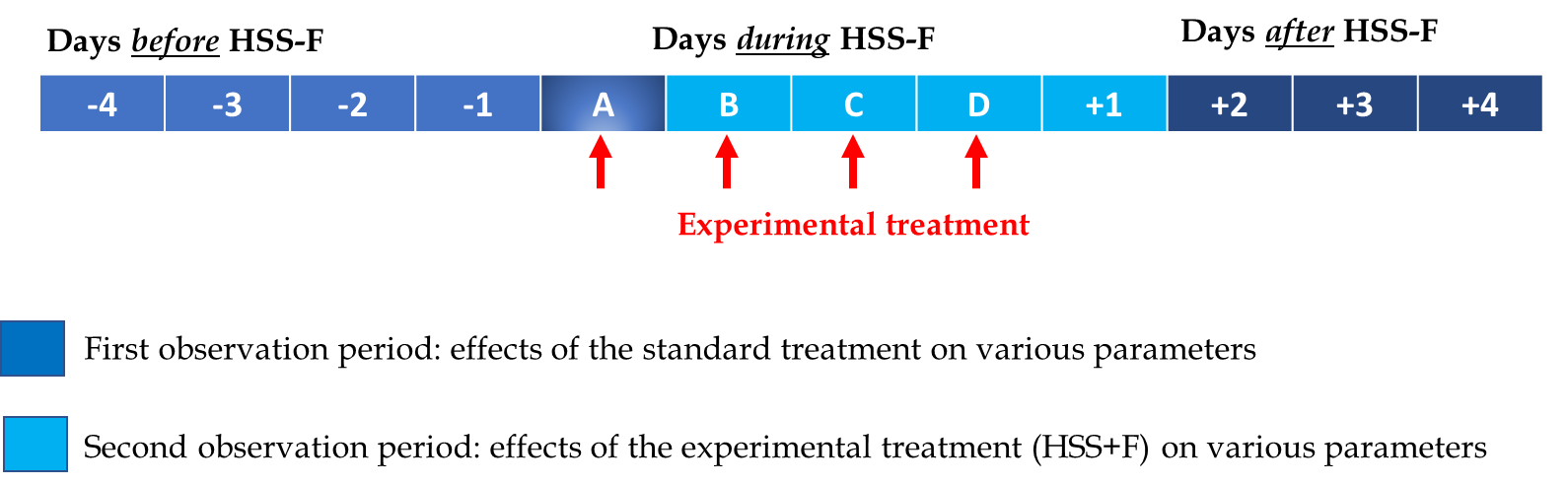 Figure 3 Flow diagram of participants in the study.Table 1 Baseline characteristics of the study population1Average of the five most recent creatinine values before hospitalization. Values are expressed as mean ± SD or number (percentage). NYHA: New York Heart Association; COPD: Chronic obstructive pulmonary disease; eGFR: Estimated glomerular filtration rate; MDRD: Modification of Diet in Renal Disease equation; LVEF: Left ventricle ejection fraction; ACEI: Angiotensin-converting-enzyme inhibitor; ARBs: Angiotensin II receptor blockers. Table 2 Weight loss and creatinine change per day of treatment (n = 47)Table 3 Weight loss and creatinine change per day of treatment in the impasse subgroup (n = 15)Variablesn = 47Age (yr)77.6 ± 9.5Males32 (68.1)Body mass index (kg/m2) 28.2 ± 7.2Hypertension 46 (97.9)Diabetes 28 (59.6)NYHA functional class (admission) III16 (38.1) IV23 (54.8)Coronary artery disease 33 (70.2)Ischemic Heart Failure29 (61.7)Stroke or transient ischemic attack11 (23.4)Vascular disease 22 (46.8)Atrial fibrillation 27 (57.4)Oxygen-dependent COPD4 (8.5)Active cancer 11 (23.4)Baseline creatinine (µmol/L)1 140.1 ± 65.5Chronic kidney disease (eGFR ≤ 60 mL/min min/1.73 m2)132 (68.1)Admission creatinine (µmol/L)154.8 ± 65.4Admission eGFR using MDRD (mL/min/1.73 m2)42.2 ± 22.3Admission serum Na concentration < 135 mmol/L12 (25.5)Echocardiographic dataLeft ventricle ejection fraction (%) 39.9 ± 17.4 LVEF > 40%23 (48.9) LVEF ≤ 40%24 (51.0)Severe aortic stenosisModerate and/or severe mitral regurgitation1 (2.2)16 (34.8)Severe tricuspid regurgitation6 (13.0)Pulmonary hypertension ≥ 50 mmHg 19 (41.3)Severe diastolic dysfunction 11 (23.9)Right ventricular dysfunction/dilatation28 (60.9)MedicationsACEI/ARBs 28 (59.6)Hydralazine 3 (6.4)Beta-blocker 39 (83.0)Diuretics  Oral furosemide39 (83.0) Thiazide9 (19.1) Spironolactone8 (17.0) Zaroxolyn1 (2.1) Furosemide dose per day (mg)128.2 ± 106.7Variablemean ± SD95%CIP valueWeight loss (kg/d) Standard treatment-0.39 ± 1.02(-0.77, -0.03) Experimental treatment-1.43 ± 1.43(-1.86, -1.02) Standard-experimental difference0.80 ± 1.77(0.15, 1.44)0.0168Change in creatinine (µmol/L/d)Change in creatinine (µmol/L/d)Change in creatinine (µmol/L/d)Change in creatinine (µmol/L/d) Standard treatment3.48 ± 9.89(0.51, 6.68) Experimental treatment-0.69 ± 9.62(-3.51, 2.00) Standard-experimental difference4.20 ± 14.25(-0.49, 8.88)0.331VariableMean ± SD95%CIP valueWeight loss (kg/d) Standard treatment0.25 ± 0.64(-0.04, 0.58) Experimental treatment-1.20 ± 1.30(-1.89, -0.57) Standard-experimental difference1.45 ± 1.65(0.54, 2.36)0.0026Change in creatinine (µmol/L/d) Standard treatment7.33 ± 8.65(3.01, 11.70) Experimental treatment-3.79 ± 11.34(-10.41, 1.63) Standard-experimental difference11.13 ± 13.29(3.77, 18.49)0.008